Центральная районная библиотека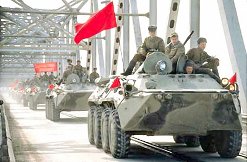 Воины – интернационалисты Ташлинского районаТашла 2016г      Все может родная земля: может накормить хлебом, напоить из своих родников, удивить своей красотой. Вот только защитить сама себя не может.  Поэтому защита родной земли - обязанность тех, кто ест ее хлеб, пьет ее воду, любуется ее красотой. Честь и слава всем, кто выполняет свой долг по защите рубежей Отечества.  Так сложилось, что наши солдаты выполняли интернациональный долг  в самых дальних уголках планеты.  Одним из таких событий стала война в Афганистане, она длилась в два раза дольше, чем Великая Отечественная.      Эти события сыграли существенную роль в истории нашей Родины. А знание истории необходимо, так как тот, кто не знает прошлого, осужден на повторение пройденных человечеством ошибок.      Более ста ташлинцев прошли по огненным дорогам Афганистана и вернулись домой, но два одноклассника из Калининской школы – Пустобаев Алексей и Задорожнев Андрей погибли. Их не дождались родители, учителя, друзья. Орденом Красной Звезды они награждены посмертно.              В настоящее время 61 воин интернационалист проживает на территории Ташлинского района.1.     Ермолаев Александр Васильевич         21 июня 1967  г. рГоды службы 02.11.1985- 20.11.1987 , исполнял свой интернациональный долг в Афганистане.    Награждён  медалью ««От благородного афганского народа». Имеет двух дочерей и есть внуки. Родился и проживает в с. Кинделя2.  Казаков  Валентин Петрович.   Награжден Валентин Петрович двумя  медалями «За боевые заслуги» и «От благодарного афганского народа», знаком «Воину – интернационалисту», юбилейной медалью  «20 лет вывода войск из Афганистана», тремя медалями «За безупречную службу» - 1, 2, 3 степени. Кадровый военный. Семья, имеет  дочь.  Живет в  Кинделе.3.  Матюшкин Сергей Дмитриевич родился  02 марта 1966г. Годы службы 25.10.1984 - 10.11.1986. Проживает в селе Кинделя.  Награждён  медалью «От благородного афганского народа».4.  Валитов  Рамиль Анварович  18 ноября 1986 года был призван в армию, а уже в феврале 1987  отправили в Афганистан. За боевые заслуги  Рамиль был награжден четырьмя медалями. Он был одним из тех, кто  последний выходил с Афганской земли 15 февраля 1989 года.  Проживает в селе Баширово.5. Валитов Шамиль Анварович родился 20 октября .Шесть месяцев был в учебной части в Туркмении. Весной 1984 года  переправили демократическую республику Афганистан. Шамиль  Анварович с честью выполнил свой интернациональный долг.      Осенью 1985 года демобилизовался из рядов советской армии.    Государственных наград не имеет, есть медаль «Войну интернационалисту от благодарного Афганского народа». После демобилизации  вернулся в родное село Баширово.6. Газетдинов Фанись  Фаритович,  5 февраля .р,  уроженец села Баширово. В 1984 году окончил  Сорочинское профессиональное техническое училище  и был  призван  служить в СА.  С мая 1985 года по ноябрь 1986 проходил службу – в составе ограниченного контингента советских войск в Демократической Республике Афганистан – командир автомобильного отделения, город Южный Кундуз. Имеет медали «70 лет вооруженных сил СССР», «От благородного афганского народа», награждён знаком «Отличник ВВС», грамотой «Воин -интернационалист»7.  Стоякин Федор Иванович   2 февраля 1961  г.р  В 1979 году 3 мая был призван  в ряды Вооруженных сил России.  7 мая 1979 года был зачислен в списки как курсант учебного подразделения, после прохождения учебы  12.01.1980 года было присвоено звание командир отделения войсковой части 22267.      Федор Иванович написал рапорт на перевод в Афганистан, проходил службу – участвовал в боях по оказанию интернациональной помощи ДРА – заместитель командира взвода 72-х мм минометов ВУС 039, город Кабул. Награжден – медалью «За боевые заслуги». Проживает в селе Шестаковка.8.  Загильдеев Юрий Станиславович.  18 октября 1967г.р. В 1986 году призвали в армию, в учебке служил в городе Кушка. С 1986 год по 1987 год был отправлен в Кандагар. С 1987года по 1988 год продолжал службу в г. Кушка. В настоящее время живет в городе Оренбурге, имеет 5 детей. Работает строителем. Награды: Ветеран боевых действий. Две медали: одна вручена в 1988 году, вторая к 20-летию вывода войск из Афганистана.9.   Шпиль Александр Александрович    16 октября .р. Призвался в армию 11 ноября 1985 года. С 28 ноября 1985 года по 23 апреля 1986 года обучался в городе Вышний Волочек в школе младших авиационных специалистов (ШМАС). С мая 1986 года  проходил службу в  Демократической Республике Афганистан.     Награды:Орден   « Слава воину – афганцу».Медали « За отличие в воинской службе». «Воину – интернационалисту от благодарного афганского народа». « 70 лет вооружённых сил СССР». « 20 лет вывода Советских войск из Афганистана». « За ратную доблесть». «Ветеран боевых действий».Почётная грамота воину -  интернационалисту от председателя Президиума Верховного Совета СССР  М. С. Горбачёва.Уволен в запас 1 ноября 1987 года  в звании сержанта. Проживает в с.Алексеевке.  Женат, имеет двух дочерей. 10. Мамбетов Равиль Давыдович   19 июня .р.  В армию призвали 27октября 1980г. был отправлен в Туркменский военный округ, служил в сухопутных войсках стратегического назначения. Был назначен командиром отделения связи артиллерии и отправлен в Афганистан. В течение всей службы принимал участия в боевых действиях части. Получил ранение. В настоящее время живет и работает в с. Алексеевка.       Награды: медаль «Воин – интернационалист», нагрудный значок «Отличник Советской армии», медаль «От благодарного народа Афганистана», медаль « 70 лет вооружённых сил СССР», медаль « 20 лет вывода Советских войск из Афганистана». Почётная грамота воину -  интернационалисту от председателя Президиума Верховного Совета СССР  М. С. Горбачёва. 11.  Задорожний  Юрий Сергеевич 1967 г. р. В 1985 г призван  на службу в Вооруженные  силы СССР. После прохождения учебной части в Ташкенте выполнял интернациональный долг в республике Афганистан. С 1985  по  1987  год  рядовой Юрий Сергеевич в составе батальона ограниченного контингента  советских войск в Афганистане, в кишлаке Шахтыпа, охранял аэродром Кундус.  Проживает в селе Луговое. 12.  Абусев  Ильяс  ГабдуловичГоды службы 1978-1980.  Награжден медалью  «Воину-интернационалисту»  и юбилейными медалями. Проживает в с. Степановка.13.  Смирнов Юрий НиколаевичГоды службы 1983-1986. Награжден медалью  «Воину-интернационалисту», медалью  «От  благодарного Афганского народа» и юбилейными медалями.Проживает в с. Степановка.14. Кобелев Виктор Иванович В1983 г. закончил с отличием Ленинградскую военную академию и был назначен на службу в Афганистане. Награждён  медалью «За боевые заслуги», орденом «Красная звезда».15.Новиков Валерий СеменовичГоды службы 1983-1985.  Имеет 2 благодарственных письма, грамоту «Воину-интернационалисту», медаль  «От  благодарного Афганского народа». Проживает в с. Каменноимангулово.16. Иванов Сергей ВасильевичГоды службы 1986-1988.  Награжден медалью  «Воину-интернационалисту», и юбилейными медалями.17. Пименов Юрий Алексеевич 14 июля 1963 г.р с.Бородинск.    В 1981 году  был призван в армию. Направлен в Туркестан, где прошел  3 –х месячные курсы шоферов. После курсов был переброшен в Афганистан в район Теплого Стана.    В 1984 году демобилизовался   из армии.  Устроился в Сорочинскую геологическую экспедицию на должность шофера. Сейчас проживает в с. Болдырево  Ташлинского района. 18.  Гурин Николай Петрович13.12.1961 г.р.   Годы службы – 1980г-1982г.С 1980г- 1981г. – в г. Спасск-ДальнемС 02.06.1981г. по 28.10.1982г. в Афганистане близ г. Кабул Проживает в с. Иртек19. Садыков Раис Михайдарович27 апреля 1965 г.р.  Проходил службу в воинской части  № 328. Участвовал в боевых действиях в период с  марта  1984г. по июль  1984г.Награды:Нагрудные знаки « Отличник СА» « Гвардия», « Воин- спортсмен», Медаль « 20 лет вывода советских войск из Афганистана»  20. Черемисин  Василий Николаевич – 02.03.1965 г.р.  Проходил службу в воинской части  № 47064.  Бурёнинос 1983г-1986г.           Награды: Нагрудные  знаки « Отличник СА»   Нагрудный знак «Воину- интернационалисту».Медали « Воину – интернационалисту от  благодарного афганского народа»,« 20 лет вывода советских войск изАфганистана» « За Ратную доблесть» ,« 70 лет Вооруженных Сил СССР» 21.     Ергалиев Тураш Оринбаевич 24 октября 1960 г.р. После окончания Кардаиловского СПТУ, призвался в армию в 25 Чапаевскую дивизию. С ноября 1980 года перебросили в Афганистан, принимал участие в боевых действиях, был наводчиком танка и оператором зенитной  самоходной установки с радио приборным комплексом. Уволился в запас в звании ефрейтора. Женат, имеет двух дочерей. Медаль « Воину – интернационалисту от   благодарного афганского народа», юбилейная медаль « 70 лет Вооруженных Сил СССР». Нагрудные знаки «Гвардия» и  « Отличник СА»( проживает п. Жирнов)22.  Филимонов Юрий Тимофеевич Годы службы- 1983-1985 г.Имеет медали « Воину– интернационалисту от благодарного афганского народа»  « 20 лет вывода советских войск из Афганистана»,« За Ратную доблесть»  «Ветеран боевых действий» Нагрудный знак «Воину- интернационалисту» Юбилейная медаль « 70 лет Вооруженных Сил СССР» Проживает в с. Шумаево23. Сидоров Сергей ПетровичБолее 30 лет живёт в с. Степной,  в 1983 году призвался в армию. В марте 1984 года вылетели  ночью в Афганистан. Более двух лет прослужил в воздушно- десантных войсках, старшим стрелком. Женат, имеет двух дочерей и сына  и трёх внуков. Унаследовав от отца, все тонкости токарного дела, он более 20 лет трудится по этой специальности в ЗАО «Степное»24. Тусилов  Жанахмет Габбасович  14 мая 1961 г.р  Исполнял интернациональный долг в республике Афганистан. с. Западное.25.  Татаринцев Александр АлексеевичСлужбу проходил в Демократической Республике Афганистан. Первый период с 1984-1985 г. город Кундуз.    Второй период- с 1987-1988 г в г. Кандагар, в качестве командира вертолёта. Имеет три ордена «Красной звезды», «За службу Родине 3 степени», Медаль «За отвагу» В настоящее время проживает в п. Придолинный.26.  Гриднев Андрей Владимирович  16.06.1965 родился в с. ТоцкоеГоды службы- 1983-1985 г.  Участвовал в боевых действиях с апреля 1984года по октябрь 1985годаИмеет награды«Воин-интернационалист», «Воину- интернационалисту от благодарного афганского народа».27.  Мурзин Владимир Анатольевич 17.03.1952  родился в с. ЧернояровоНаграждён юбилейными медалями, имеет награды: «Воин - интернационалист», «Воину- интернационалисту от благодарного афганского народа».28.  Мустафинов  Сергей Владимирович7.11.1947 г.р. Ветеран воинской службы, имеет медаль «За безупречную службу»,  Проходил службу в Афганистане награждён юбилейными медалями, и медали «Воин - интернационалист» «Воину интернационалисту от благодарного афганского народа» Женат, имеет двух дочерей, проживает с. Трудовое.29.Малкин Николай Николаевич  родился  09.06. 1960г.  В 1978году был призван в ряды Вооружённых сил СССР, в 1979 году исполнял свой интернациональный долг в Афганистане, имеет медали«От благодарного афганского народа», «70 лет Вооружённых сил»«Воин - интернационалист» Проживает в с. Черноярово.30.  Мамотетко Сергей Владимирович 18.04.1968 г.р.  Служил в Афганистане в г. Файзабад. Черноярово31.   Кушнарёв Михаил Васильевич02.04.1968г.р.   В апреле 1986 года был призван в ряды Вооружённых сил СССР, службу приходил в Афганистане в г. Кабуле.32.Степанов Николай Александрович 11 декабря 1961г.р.   В ноябре 1980 года был призван в Вооружённые Силы СССР, проходил службу в Демократической Республике Афганистан, пулемётчиком.33.  Есенгалиев Магидулла СагингалиевичРодился 18.04.1968.  Служил в Республике Афганистан в городе Кабуле.34.  Величко  Василий Владимирович родился 15 июня 1967. Служил в разведке на БТР в Афганистане, город Кандагар.Проживает в с. Ташла, работает в пожарной части. Женат, имеет двух  дочери. Награды: медаль «За Отвагу», и юбилейные медали.35.  Зленко Сергей Владимирович Родился 21.05.1962 г. Окончил Ташкентское общевойсковое  командное училище.С 1983-1985- командир взвода роты Туркменской СССРС 1985-1987 – проходил службу в 40-й армии г. Кабул (Афганистан).Имеет награды: «За безупречную службу в Вооружённых силах 1,2,3 степени» «70,80 лет вооружённым силам» «Воину - интернационалисту».    Большую часть своей жизнь посвятил служению в пограничных войсках, награждён медалью «80 лет пограничным войскам» и награждён знаком «Отличник Погранвойск 3 степени», грамотами Президиума Верховного Совета РФ».36.  Аляпкин Василий Иванович. Имеет награды: «От благодарного афганского народа», «За ратную доблесть», «Воину интернационалисту», к «70-летию Вооруженных сил СССР». Годы службы 1979 – 1981 гг. 37. Ермаков Сергей Иванович. Имеет награды: «От благодарного афганского народа», «За ратную доблесть», «Воину интернационалисту», к «70-летию Вооруженных сил СССР». В настоящее время предприниматель.38.  Зражевский Сергей Алексеевич.Имеет награды: «От благодарного афганского народа», «За ратную доблесть», «Воину интернационалисту», к «70-летию Вооруженных сил СССР». Годы службы: 09.01.1980 – 14.12.1980. Работает во   Вневедомственной  охране г. Сорочинск. Женат,  два сына.39.  Камаринский Михаил  Яковлевич.Имеет награды: «За боевые заслуги», «От благодарного афганского народа», «Воину интернационалисту», к «70-летию Вооруженных сил СССР». Работает в Ташлинском ЖКХ, механик автопарка. Женат, двое детей, сын и дочь.40.  Кот Анатолий Богданович.В настоящее время проживает и работает в Москве, на заводе, электриком.41.   Кучма Анатолий Васильевич.Имеет награды: «От благодарного афганского народа», «Воину интернационалисту», к «70-летию Вооруженных сил СССР». Работает в с. Ташла в организации Сорочинский межрайгаз. Женат, есть дети. 42.  Кучмий Юрий Николаевич.Имеет награды: «За боевые заслуги»,  «От благодарного афганского народа», «Воину интернационалисту», к «70-летию Вооруженных сил СССР». В настоящее время проживает в столице.43.   Лисицкий Виктор Васильевич.Имеет награды: «От благодарного афганского народа», «За ратную доблесть», «Воину интернационалисту»,  «20 лет вывода советских войск из Афганистана». Годы службы 1983 – 1985 гг. Работает в  «Волгателеком». Женат, двое детей.44.   Логачев Олег Анатольевич.Имеет награды: «За отличие в охране государственной границы», «От благодарного афганского народа», «Воину интернационалисту», к «70-летию Вооруженных сил СССР», «20 лет вывода войск из Афганистана». Годы службы 1983 – 1985 гг. Работал в прокуратуре, потом мировым  судьёй, ушёл на пенсию.45.   Логачев Павел Владимирович.Имеет награды: «За верность Отчизне»,  «За ратную доблесть», «Воину интернационалисту», к «70-летию Вооруженных сил СССР», «20 лет вывода войск из Афганистана». Годы службы 1983 – 1986 гг.Работает в Ташлинском ЖКХ, водитель автобуса. Женат, двое детей, сын и дочь.46.  Мережко Петр Михайлович.Имеет награды: «От благодарного афганского народа», «Воину интернационалисту», к «70-летию Вооруженных сил СССР». Работает в  Ташлинском ЖКХ, директор.   Женат, двое детей.47.  Петров Николай Владимирович.Имеет награды: «Ветеран боевых действий», «За ратную доблесть», «Воину интернационалисту», к «70 – летию вооруженных сил СССР», «20 лет вывода войск из Афганистана». Годы службы 1983 – 1986 гг. В настоящее время работает в Ташлинском ЖКХ, женат двое детей, сын и дочь.48.   Синько Владимир Ильич.Имеет награды: «От благодарного афганского народа», «Воину интернационалисту», к «70-летию Вооруженных сил СССР», «За ратную доблесть», «20 лет вывода войск из Афганистана». Годы службы 1979 – 1981гг. Работает в Ташлинском ДУ (дорожный участок ), женат, двое детей.49.  Сухоставский Александр СергеевичРаботал в Ташлинском БМПС,  в настоящее время с семьёй проживает в Москве.50.   Сысоев Юрий Александрович.Имеет награды: «От благодарного Афганского народа», «Воину интернационалисту», к «70 – летию вооруженных сил СССР». Проживает в с. Ташла. Предприниматель, открыл  автосервис, женат.51.  Федулеев Александр Викторович.Имеет награды: «От благодарного афганского народа», «За ратную доблесть», «Воину интернационалисту», к «70-летию Вооруженных сил СССР», «Боевое братство». Годы службы  1987 – 1989гг.  Работает водителем, женат.52.  Мозалевский Сергей ВалентиновичПроживает в с.Благодарное, работает директором  ООО «Майское».53.Солопов Иван Иванович54.Поспелов Виктор Ильич55.Воеводин Сергей Петрович56.Лущик Виктор Николаевич57.Степанов Александр Александрович58.Бескровный Владимир Алексеевич59Соколов Владимир Ильич Годы службы  1983-1985 в танковых войсках, работает, в вневедомственной охране «Цезарь»60. Кобелев Леонид Анатольевич61.Тельнов Иван Валентинович.       В ходе боевых действий на территории Афганистана наши солдаты продемонстрировали бесстрашие, стойкость, высокое боевое мастерство и верность воинскому товариществу и интернациональной дружбе. Это была настоящая школа мужества. Ушла в историю афганская война.Теперь мы стали реже вспоминатьКак посылала мирная странасвоих детей безусых воевать. Не высыхают слёзы матерейи время не излечит в сердце раны.им не забыть, как вместо сыновейОни встречали "чёрные тюльпаны " Они летели в небе птицей скорбнойИ приносили мёртвых сыновей. Ах ,сколько матерей наряд свой чёрныйТеперь не снимут до последних дней. "Афганцы" никогда не позабудут,Те муки ада, что пройти смогли.Им вечною наградой будутСедины ранние, протезы, костыли . Кровавый след остался в их судьбе.Своей Отчизне  долг они отдали,Но лишь они напомнят о себеЗвучит ответ: " Мы вас не посылали ". Афганская  война - и горе и позорИ за неё теперь мы все в ответе. Могилы павших  нам немой укор,Да будут прокляты все войны на планете.